Frageformular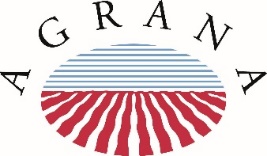 für die 34. ordentliche Hauptversammlung der AGRANA Beteiligungs-Aktiengesellschaft, 29. Juni 2021, 11:00 Uhr, Wiener Zeit, 1020 Wien, Friedrich-Wilhelm-Raiffeisen-Platz 1WICHTIGER HINWEIS: Dieses Formular berechtigt nicht zur persönlichen Teilnahme an der Hauptversammlung. 
Bitte kontaktieren Sie Ihr depotführendes Kreditinstitut und stellen Sie sicher, dass Ihre Aktien ordnungsgemäß per Depotbestätigung (Nachweisstichtag: 19. Juni 2021) zur Teilnahme an der Hauptversammlung angemeldet werden.Anmeldeschluss: 15. Mai 2020, 24:00 Uhr MESZ (Einlangen Depotbestätigungen)Fragensteller/-in (Aktionär/-in)Fragensteller/-in (Aktionär/-in)Fragensteller/-in (Aktionär/-in)Sehr geehrte Aktionärin, sehr geehrter Aktionär!Damit Sie dem Vorstand eine möglichst genaue Vorbereitung und rasche Beantwortung Ihrer Fragen ermöglichen, werden Sie gebeten, Ihre Fragen bereits im Vorfeld der Hauptversammlung per E-Mail an die Adresse fragen.agrana@hauptversammlung.at zu übermitteln, und zwar so rechtzeitig, dass dieses Frageformular spätestens am 24. Juni 2021 bei der Gesellschaft einlangt.Während der Hauptversammlung ist eine Übermittlung von (weiteren) Fragen ausschließlich in Textform per E-Mail direkt an die E-Mail-Adresse fragen.agrana@hauptversammlung.at möglich. Bitte entnehmen Sie die genaueren Informationen hierfür der auf der Internetseite der Gesellschaft unter www.agrana.com/ir/hauptversammlung veröffentlichten Information über die organisatorischen und technischen Voraussetzungen für die Teilnahme gemäß § 3 Abs 3 iVm § 2 Abs 4 COVID-19-GesV („Teilnahmeinformation“).Sehr geehrte Aktionärin, sehr geehrter Aktionär!Damit Sie dem Vorstand eine möglichst genaue Vorbereitung und rasche Beantwortung Ihrer Fragen ermöglichen, werden Sie gebeten, Ihre Fragen bereits im Vorfeld der Hauptversammlung per E-Mail an die Adresse fragen.agrana@hauptversammlung.at zu übermitteln, und zwar so rechtzeitig, dass dieses Frageformular spätestens am 24. Juni 2021 bei der Gesellschaft einlangt.Während der Hauptversammlung ist eine Übermittlung von (weiteren) Fragen ausschließlich in Textform per E-Mail direkt an die E-Mail-Adresse fragen.agrana@hauptversammlung.at möglich. Bitte entnehmen Sie die genaueren Informationen hierfür der auf der Internetseite der Gesellschaft unter www.agrana.com/ir/hauptversammlung veröffentlichten Information über die organisatorischen und technischen Voraussetzungen für die Teilnahme gemäß § 3 Abs 3 iVm § 2 Abs 4 COVID-19-GesV („Teilnahmeinformation“).Sehr geehrte Aktionärin, sehr geehrter Aktionär!Damit Sie dem Vorstand eine möglichst genaue Vorbereitung und rasche Beantwortung Ihrer Fragen ermöglichen, werden Sie gebeten, Ihre Fragen bereits im Vorfeld der Hauptversammlung per E-Mail an die Adresse fragen.agrana@hauptversammlung.at zu übermitteln, und zwar so rechtzeitig, dass dieses Frageformular spätestens am 24. Juni 2021 bei der Gesellschaft einlangt.Während der Hauptversammlung ist eine Übermittlung von (weiteren) Fragen ausschließlich in Textform per E-Mail direkt an die E-Mail-Adresse fragen.agrana@hauptversammlung.at möglich. Bitte entnehmen Sie die genaueren Informationen hierfür der auf der Internetseite der Gesellschaft unter www.agrana.com/ir/hauptversammlung veröffentlichten Information über die organisatorischen und technischen Voraussetzungen für die Teilnahme gemäß § 3 Abs 3 iVm § 2 Abs 4 COVID-19-GesV („Teilnahmeinformation“).